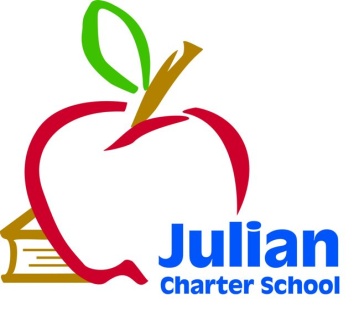 JCS Governing Board Meeting
Friday, September 12, 2014Innovation Centre Temecula27235Madison Ave.Temecula, CA 92590 Telephone: 951-719-2944  8:30 a.m. Open Session10:30 a.m.  Closed SessionJulian Charter School  P. O. Box 2470  1704 Cape Horn  Julian, CA  92036-2470Julian Charter School  P. O. Box 2470  1704 Cape Horn  Julian, CA  92036-2470Board Members:Roxanne Huebscher, President (Riverside Parent); Suzanne Schumacher, Secretary (San Diego Parent); Teresa Saueressig, Community Member at LargeAbsent:  Kevin Ogden, District Liaison; Vacant—Orange County Board Member positionGuests: Jennifer Cauzza, Executive Director; Chad Leptich, CBO; Melanie Marks, Director of Education; Wendy Parcel, Assistant Director of Home Study K-12; Cameron Byrd, Director of Operations; Barb Kingsbury, Director of Human Resources; Ryan Satterfield, Assistant Director of Elementary Site Based Programs; Tiffiny Webster, Site Coordinator, ICT; Ronda Alfano, guestAgenda TopicsAgenda Topics1.	Call to Order –Ms. Huebscher called the meeting to order at 8:41 a.m.1.	Call to Order –Ms. Huebscher called the meeting to order at 8:41 a.m.2.	Approval of Agenda—Ms. Schumacher moved to approve the agenda moving item #13 to item #14 on the agenda.  Ms. Saueressig seconded.  Motion carried 3/03.	Approval of June 6, 2014 Meeting Minutes and June 9, 2014 Meeting Minutes—Ms Schumacher moved to approve the minutes from June 6th and June 9th board meetings.  Ms. Saueressig seconded.  Motion carried 3/04.	Comments from Members of the Public Concerning Items Not on the Agenda--none5.	Comments from Members of the Board Concerning Items Not on the Agenda—Ms. Huebscher noted that she has now been hired as an employee of Julian Charter School (Speech Pathologist) and will need to recues herself from board items that are related to employees in the future.6.	Board Training—Ms. Cauzza gave the board a review of her Back-to-School PowerPoint Presentation—listing the theme and the school goals for the yearExecutive Director’s Back-to-School PowerPoint presentationPerformance-Based Pay Thoughts7.	Consent Agenda—Ms. Schumacher mentioned that she’d like the New Hire, Termination, and Resignations agenda item to list the reason why and program in the future.  Ms. Saueressig moved to approve the Consent Agenda.  Ms. Huebscher seconded.  Motion carried 3/0.Consent AgendaApproval of Warrants from May 17 2014  - August 19, 2014Ratification of New Hires, Terminations, and Resignations   8.	Executive Director’s Report—Ms. Cauzza gave an updated on the following items and will send the board the Google Doc with the WASC, LCAP, and Strategic Plan Goals listed out for the board.Facilities UpdateAcademy UpdateStudent Numbers UpdateUpdate on the beginning of the yearSchool Goals 2014-20159.	CBO Report—The CBO reviewed the Unaudited Actuals and a Site Budget (which the board would like as part of the regular CBO report in the future.)2013-2014 Unaudited Actuals2014-2015 Budget10.            Accountability Coordinator Report—Ms. Cauzza gave the Accountability Coordinator’s report. The Board asked for a key to the report, which Ms. Cauzza stated she would get Ms. Roush to forward.STAR and CAASPP Testing information11.	Special Education Report—Ms. Cauzza the Special Education Report as submitted by Ms. Jackson, Assistant Director of Special EducationCurrent Numbers and Services Being Provided12.	The Board of Directors will discuss or take action on the following itemsApproval of Unaudited ActualsMs. Saueressig moved to approve the Unaudited Actuals as submitted.  Ms. Schumacher seconded the motion.  Motion carried 3/0Vote for Board Member PositionsAfter reviewing the two applications submitted for the Orange County Board position, Ms.Huebscher read an email from Member Kevin Ogden with his recommendation for candidate Julie Moore.  Ms Saueressig moved to appoint Ms. Moore to the vacant Orange County Parent position.  Ms. Huebscher seconded.  Motion carried 3/0.Governing Board Officer PositionsMs. Huebscher moved to appoint Ms. Suzanne Schumacher Board President.  Ms. Saueressig seconded.  Motion Carried.  Ms. Schumacher moved to appoint Ms. Saueressig Treasurer.  Ms. Huebscher seconded.  Motion Carried 3/0.  Ms. Huebscher moved to appoint Mr. Ogden Secretary.  Ms. Saueressig seconded.  Motion carried 3/0.Williams Uniform Complaints Quarterly ReportMs. Saueressig moved to approve no complaints on this quarter’s Williams Uniform Complaint Report.  Ms. Schumacher seconded.  Motion carried 3/0.Approval of lease Encinitas Beach Chapel for 2014-2015Ms. Saueressig moved to approve the lease for the ICE program with Encinitas Beach Chapel.  Ms. Schumacher seconded.  Motion carried 3/0.Approval of lease with SD Performing Arts Center (formerly C3PAC)  2014-2015Ms. Saueressig moved to approve the lease for the SD APA program with SD Performing Arts Center.  Ms. Huebscher seconded.  Motion carried 3/0.Approval of WEE documentationMs. Saueressig moved to approve  the WEE Program to bring it up-to-date.  Ms. Huebscher seconded.  Motion carried 3/0.Approve Strategic Plan 2014-2019During discussion, Ms. Saueressig asked the team to work on the typos in the document—which were already caught.  Ms. Huebscher moved to approve the Strategic Plan.  Ms. Schumacher seconded.  Motion carried 3/0.Approve “New” Mission StatementMs. Schumacher moved to table the New Mission Statement.  Two Board members (Schumacher and Huebscher) will attend the Staff Forum on October 1st, to work with the Strategic Planning team on a mutually agreeable statement. Ms. Huebscher seconded.  Motion carried 3/0.Approve HOPE Secondary agreementMs. Saueressig moved to approve the Secondary Agreement with HOPE Lutheran.  Ms. Huebscher seconded. Motion carried 3/0.Approval of contract with NvLS Professional Services LLCMs. Huebscher moved to approve the contract with NvLS Professional Services for Erate support.  Ms. Saueressig seconded.  Motion carried 3/0.Discuss initial 2015-2016 JCS School CalendarThe board would like to add survey questions to the Fall survey regarding what the majority of parents would like to see as far as a start time and end time.  Staff will include the survey questions.Transfer of Funds from JCS PTO Account to PLC PTO AccountMs. Saueressig moved to transfer the PLC PTO funds from the Julian PTO Account into a cashier’s check since PLC’s PTO has now established 501c3 status.  The $1000 JCS used to open the account will come back to JCS.  Ms. Huebscher seconded.  Motion carried 3/0.Compensation Data PresentationMr. Byrd gave a PowerPoint presentation on his plan for working on an alternative Pay Structure for the board to consider in March or June of the school year.The Board closed Open Session at 12:15p.m.The Board went into closed session at 12:20 p.m.The Board ended closed session at 12:30 p.m. with nothing to report out13.	Closed SessionExecutive Director’s Goals/PerformancePublic Employee Performance EvaluationPossible LitigationPublic Employee Discipline/Dismissal/Release as per Govt. Code 5495714.	Items for Next Agenda MeetingApproval of AuditMembers of the public who would like to review materials pertaining to the agenda prior to the meeting may do so by requesting a packet from the Executive Director.In compliance with the Americans with Disabilities Act, if you need special assistance, disability-related modifications or accommodations, including auxiliary aids or services, in order to participate in the public meetings of the School’s governing board, please contact the Director at 760-765-3847.  Notification 72 hours prior to the meeting will enable the School to make reasonable arrangements to ensure accommodations and accessibility to this meeting.  Upon request, the School shall also make available this agenda and all other public records associated with this meeting in appropriate alternative formats for persons with a disability.Next Meeting—add a second signer to the SDORI account?Next Meeting:  Thursday, September 25, 2015 10:00 a.m.                                                                 Location:  Carlsbad